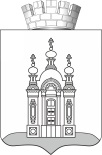 В соответствии со статьями  43, 45, 46 Градостроительного кодекса Российской Федерации, пунктом 26 части 1 статьи 16 Федерального закона Российской Федерации от 06 октября 2003 г. № 131-ФЗ «Об общих принципах организации местного самоуправления в Российской Федерации», Уставом Добрянского городского округа администрация округа ПОСТАНОВЛЯЕТ:Подготовить проект межевания территории, ограниченной автомобильной дорогой общего пользования местного значения 
по ул. Трактовая улицей Кленовая и переулком Радужный в поселке при станции Пальники Добрянского городского округа Пермского края, для возможности формирования земельных участков под многоквартирными жилыми домами, согласно приложению к настоящему постановлению. Физические и юридические лица в недельный срок со дня опубликования постановления о подготовке проекта внесения изменений 
в документацию по планировке территории вправе предоставить 
в администрацию Добрянского городского округа свои предложения 
о порядке, сроках подготовки и содержании документации по планировке территории.Опубликовать настоящее постановление в периодическом печатном издании газете «Камские зори», разместить на официальном сайте правовой информации Добрянского городского округа в информационно-телекоммуникационной сети Интернет с доменным именем dobr-pravo.ru.Настоящее постановление вступает в силу после его официального опубликования (обнародования).Контроль за исполнением постановления возложить на первого заместителя главы администрации Добрянского городского округа.Глава городского округа -глава администрации Добрянскогогородского округа						                          К.В. ЛызовПриложениек постановлению администрацииДобрянского городского округаот  21.04.2022   №  993СХЕМА территории, на которую разрабатывается документация 
по планировке территорииРоссийская Федерация, Пермский край, Добрянский городской округ, п.при ст. Пальники. Территория, ограниченная автомобильной дорогой общего пользования местного значения по ул. Трактовая улицей Кленовая и переулком Радужный.Кадастровый квартал 59:18:0500101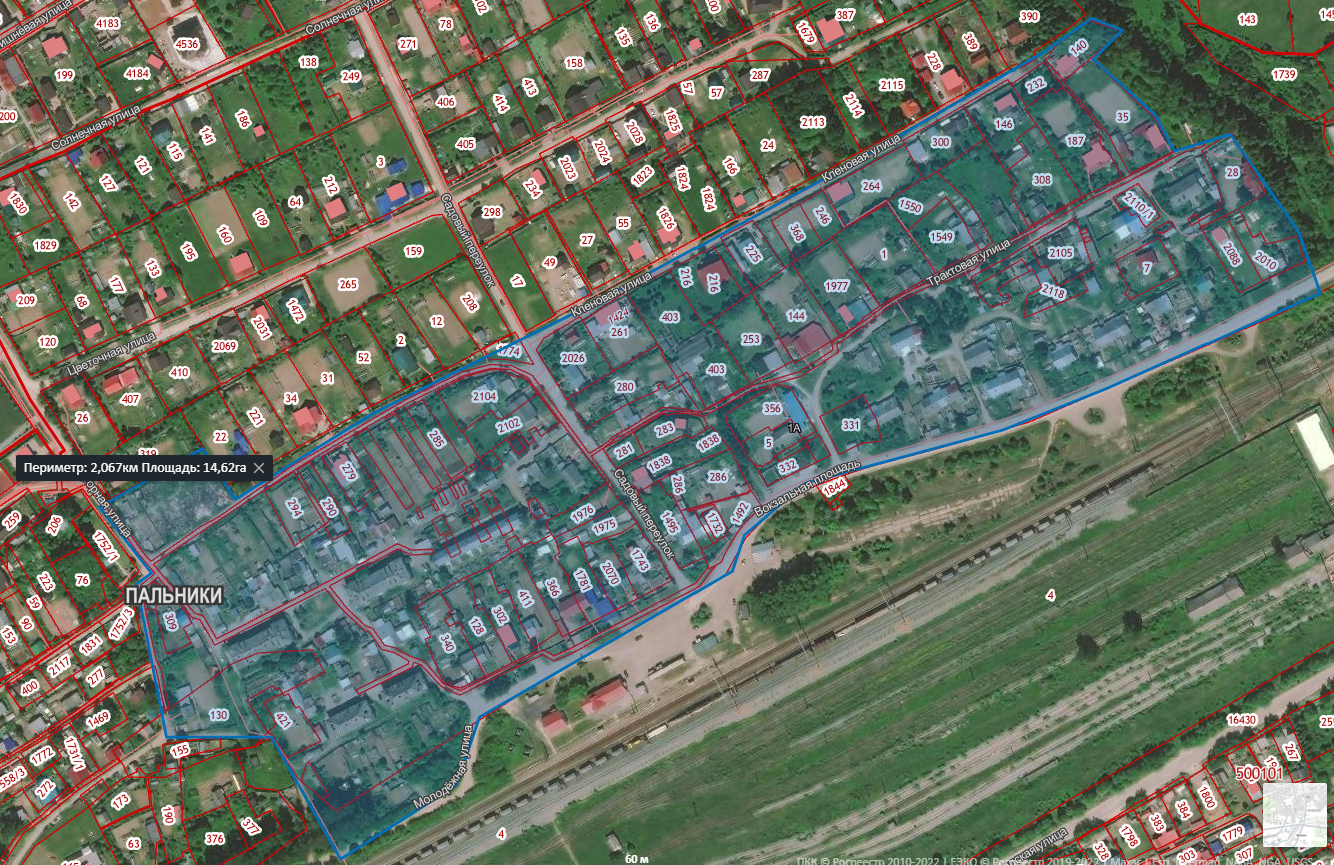 Условные обозначения:               Граница территории, на которую разрабатывается документация по               планировке территорииАДМИНИСТРАЦИЯ ДОБРЯНСКОГО ГОРОДСКОГО ОКРУГА ПОСТАНОВЛЕНИЕ21.04.2022                                                                             №  993г.Добрянка